Муниципальное автономное дошкольное образовательное учреждение детский сад № 1 ст. ПавловскойМетодическая разработкаЦикл занятий и тематических встреч по ознакомлению старших дошкольников с жизнью и бытом казаков, их традиций и праздниками«На Кубани мы живём»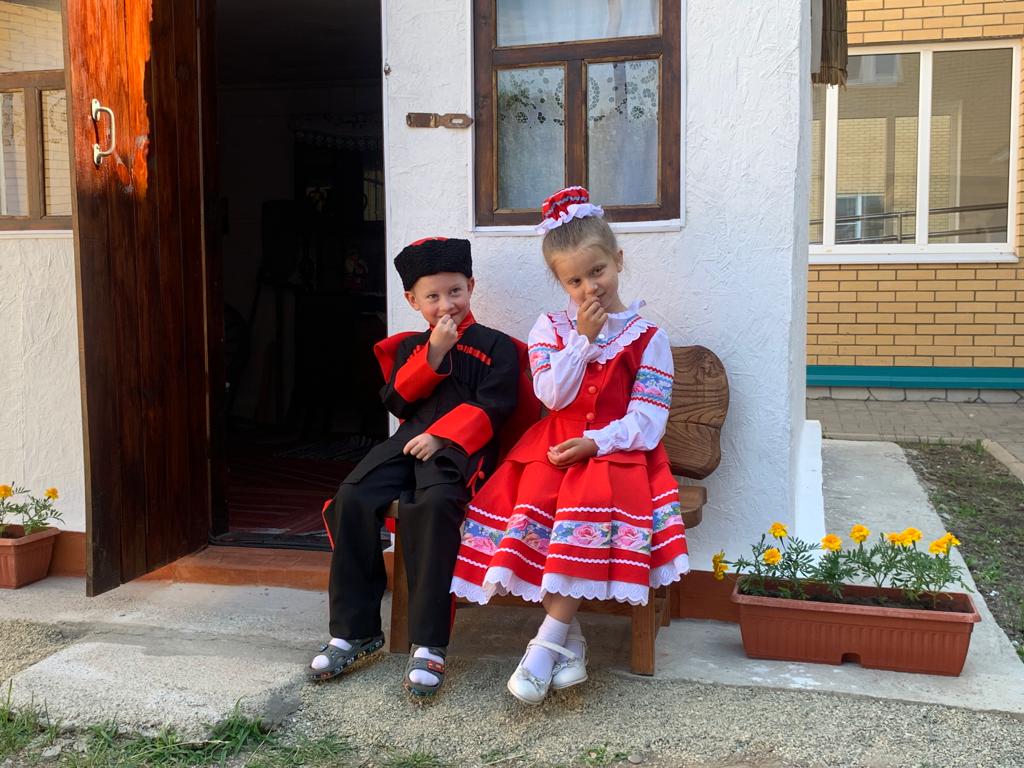                                                                                                   Составители:            старший воспитатель Остапенко Ф.В.                                                   воспитатели:               Орлова В.А.                                                                                        Гайдаржи Л.Ю                                                                                        Степанищева Н.В.                                                                                                                                                     ст.Павловская2022 г.Аннотация               Наши дети должны хорошо знать не только историю Российского государства, но и традиции, обычаи национальной культуры, осознавать, понимать и активно участвовать в возрождении национальной культуры.                 Конечно, не все традиции дошли до наших дней, многие из них полностью утрачены. Но те, что сохранились, дают возможность узнать, как жили люди в старину, как работали и отдыхали, о чём мечтали. Только бережное отношение к наследию предков поможет сохранить историческую память поколений, не утратить связи с корнями своего народа, воспитать национальную гордость.             Методическая разработка «Мы живем на Кубани»  предназначена для педагогов, работающих в группах казачьей направленности, она поможет познакомить детей с кубанским бытом, обычаями, традициями.Пояснительная записка         Интерес к прошлому родной земли всегда существовал в людях. Какой была страна в давние времена, как жили и трудились люди, чем занимались, как появилось казачество, какая была одежда, предметы домашнего обихода, мебель, какие существовали народные ремёсла. К сожалению, в нашей жизни утрачиваются народные традиции: любовь к родным и близким, уважение, почитание старших, любовь к Родине. А ведь соблюдение традиций предков, любовь к Родине, к своему родному краю прививается с раннего возраста.Казак не может считать себя казаком, если не знает и не соблюдает традиции и обычаи казаков.           Без прошлого нет настоящего и будущего. Смогут ли наши дети ответить на вопросы, связанные с историей и культурой казачества?.Тема данной методической разработки актуальна. Так как представленный материал способствует знакомству старших дошкольников с историей нашего края, национальными особенностями, помогает повысить интерес к народным истокам, познакомить с культурой Кубани.         Мы считаем, что прививать чувство любви к своей Родине, к краю, к дому, где родился, вырос и живешь, надо в дошкольном возрасте. Тогда, когда закладываются основы, формируются в процессе воспитания любовь к своим родным людям и к своей стране. Необходимо разбудить у детей чувство любви к своей малой Родине, дать понять, что это их земля, их страна. Все богатства природы, бескрайние степи и поля, сады, реки – гордость нашего края – все принадлежит им, как потомкам первых переселенцев-казаков, приемникам их традиций.          К сожалению, бездуховность, безнравственность, потеря интереса к культуре в целом и наследию предков наблюдается повсеместно. Поэтому мы считаем, что именно культура прошлого должна войти в душу каждого ребенка, положить начало возрождения интереса ко всему, что его окружает. Знакомство с историей нашего края, национальными особенностями помогают повысить интерес к народным истокам, познакомить с культурой Кубани. Все, что нас окружает в настоящем, имеет свои корни в прошлом. Это наша история, наша культура. Цель: познакомить дошкольников с историческим прошлым своего народа, воспитать их в лучших традициях уважения и любви к предкам и родному краю. Задачи:	- формировать представления об историческом прошлом родного края, через знакомство с обычаями и традициями кубанских казаков;                                                                  	 - познакомить старших дошкольников с промыслами предков, продолжать прививать любовь к народному творчеству;	- продолжать знакомить с символикой Кубани и станицы Павловской;	 способствовать воспитанию в детях чувства гордости за свой край;   	- закладывать основы толерантного отношения к представителям других национальностей.Содержание:Познакомить с историческим прошлым Кубани. Рассказать об археологических раскопках стоянок первобытных людей, о том, как люди научились использовать огонь, показать добывание огня способом удара камень о камень. Дать понятие о слове «купец», о том, что продавали и покупали купцы на Кубани. Познакомить с основным населением Кубани до переселения казаков - адыгами, их занятием земледелием и скотоводством. Расширить представление детей о первом поселении казаков на Кубани -Екатерининском, которому суждено было стать столицей казачьего края. Познакомить с историей создания своей станицы, связать это с основанием казаками - переселенцами большинства современных кубанских городов и станиц. Расширять  кругозор детей, развивать  любознательность, наблюдательность, стремление находить ответы на возникающие вопросы при ознакомлении с трудом взрослых в прошлом и настоящем, воспитания потребности высказать суждения о значимости отдельных видов труда, потребности трудиться и бережно относиться к результатам своего труда и труда взрослых людей. Заключение:У воспитанников проявился интерес к историческому прошлому своей малой родины –Кубани.Желание знакомиться с жизнью кубанских казаков, уважение к старшему поколению.    Надеемся, что данная методическая разработка будет успешно применён педагогами детских садов станицы Павловской   в части реализации регионального компонента.Список использованной литературы:1. Ватаман В.П. «Воспитание детей на традициях народной культуры», 2018г.2. Григорьева Н.А. «Растить гражданина», 2019 г3. Герасимова З.В.  «Родной свой край люби и знай», 2019 г.4.Кириллина М.В. «Патриотическое воспитание», 2018 г.5.Жуковская Р.Н. «Родной край» пособие для воспитателей детского сада, 2018 г.Приложение.Конспекты занятийЗанятие № 1 «Рождение Кубани»Беседа для подготовительной группыЦель: воспитывать любовь к малой Родине и родному краю, расширять знания детей о жизни и быте первых переселенцев, - продолжать учить детей точно и грамотно выражать свои мысли, - совершенствовать монологическую речь.воспитывать чувство уважения к нашим предкам.              Самой большой рекой была река Кубань. На её высоком берегу, в урочище Карасунский кут заложили  переселенцы крепость, построили укрепления. С неё и начинался город Екатеринодар. А вокруг стояли вековые дубы, да камыши шелестели на болотистом берегу Карасуна.               Осмотрелся атаман Чепега  и воскликнул: «Здесь быть граду!». Провели казаки борозду в дикую степь, чтобы обозначить центральную улицу города- Красную и начали строить город. А затем построили ещё 40 станиц по всей земле кубанской.              Строительство велось по плану. В центре станицы – площадь, церковь, школа. Хаты – курени казаки строили из местных природных материалов: хворост, камыш, глина, солома. Каркас из камыша  и соломы, пол глинобитный, хаты белили, чтобы было красиво.                 Так и жили казаки: выращивали хлеб, сажали виноградники, растили скот. А самое главное охраняли  - южные границы от набегов врагов. Земля кубанская стала ещё красивее от нарядных белых хат, цветущих садов и ярких цветов, которыми украшали казачки свои подворья.(Показ иллюстраций Екатеринодара, станиц, домов, убранство старых хат куреней, одежды казаков и казачек.)Воспитатель: Чем занимаются кубанцы в настоящее время? Кого мы называем тружениками сельского хозяйства?Чем они занимаются? (выращивают овощи, фрукты, ухаживают за птицей,животными).Для чего они этим занимаются?  (чтобы было больше молока, яиц, мяса,масла, овощей и фруктов для россиян). (рассматривание картин  и иллюстраций).Слушание кубанской народной песни «Хлеб всему голова». Загадки о хлебе:Рос сперва на воле в поле.Летом цвел и колосился.А когда обмолотился,Он в зерно превратился.Из зерна в муку и тесто,В магазине занял место.Вырос он под синим небом И пришел на сто к нам … (хлебом)Воспитатель: Кем работают ваши родители? Что такое созидательный труд?Назовите профессии людей – созидателей  и найдите соответствующую картинку. При зажженной  свече прочитать легенду «Лебяжий край» Ивана ВараввыЗанятие № 2 «Возникновение имен и фамилий на Кубани»Программное содержание: продолжать знакомить детей с историей жизни казаков, дать представление  о возникновении имен и фамилий, воспитывать интерес к истории жизни казачества.Материал: иллюстрации с изображением казаков в различных одеждах ремесленников.Ход занятия                Ребята, а знаете ли вы, что на Кубани живут люди разных национальностей? Большинство из них – русские, много украинцев, адыгов, армян, греков, поэтому так разнообразны фамилии и имена наших  земляков.У одних имена русские: Светлана, Ярослав, у других- греческого , римского происхождения: Андрей, Марина, чьи- то имена пришли с Украины: Оксана, Остап. Есть имена турецкого происхождения- Аскер (воин),персидского- Рустам (богатырь), Арабского – Юнус (голубь), Фарида  (Жемчужина), Заира (гостья).Имена  Паго (курносый),  Шумаф (счастливый всадник)- адыгейские.- А как зовут ваших друзей- детей других национальностей ?А вы знаете , каково происхождение и значение вашего имени?Спросите у своих мам и пап , а потом расскажите нам.Давайте откроем старинный документ, составленный первым городничим Екатеринодара Данилой Волкорезом для войскового  судьи Антона Головатого, в котором перечислены фамилии первых жителей города: Девятка, Найден, Спичка, Коровка, Задирака, Забыйворота, Бегун, Белоус, Торохтило, Перебейнос, Деревенщик.          Вот как рассказывал один старожил о происхождении своей фамилии: «Однажды полководец А.В.Суворов навестил в госпитале раненных казаков и увидел немолодого казака, с седым, лихо закрученным усом , спросил:  «А ты кто?» - «Я Белый », ответил казак. – «Какой же ты  Белый! Ты- Белоус», - улыбнулся полководец. Так и стал мой предок  Белоусом!».И сегодня на Кубани часто можно встретить людей со своеобразными фамилиями.           От названия ремесел: Коваль - кузнец, Колесник- колесный мастер, Мельник работник мельницы, Крамарь- владелец лавки.От названия животных и птиц: Горобец – воробей, Журавель- журавль, Пивень – петух, Зозуля- кукушка, Волкодав- собака. Сорока, Синица. О  названия внешних признаков: Худик - худой, Лобко - большой лоб, Красуля, Толстопят.От прозвищ: Дзюба – обжора, Брехунец - болтун, Танцюра, Костогрыз. От имени: Иващенко - Иван, Петренко - Петр, Кондратенко - Кондрат, Игнатенко – Игнат.Ребята, как вы думаете, от какого слова произошла ваша фамилия? А теперь внимательно посмотрите на картинки и угадайте тех, кого изобразил художник  (ответы детей).Занятие № 3 «Жизнь и труд казаков»Конспект занятияЦель: познакомить детей  с орудиями труда казаков,-расширять знания детей о жизни и быте первых переселенцев, - продолжать учить детей точно и грамотно выражать свои мысли, - совершенствовать монологическую речь.воспитывать чувство уважения к нашим предкам.Материал: круглая буханка хлеба, иллюстрации, иллюстрации «Орудие труда», «Труд и жизнь казаков», магнитофон, кассета с песнями Кубанского хора.Словарная работа: мотыга, борона, серп, буханка,  молотьба, сноп, амбар, коса, цепь, лукошко, каравай.Предварительная работа: рассматривание фотографий «Музей станицы Ленинградской», рассматривание иллюстраций «Орудие труда», дидактическая игра «Для чего, кому, что нужно?», занятие «Экскурсия в музей станицы Ленинградской», рассматривание иллюстраций «Жизнь переселенцев Кубани», занятие «Рассказ воспитателя об истории Кубани».Ход занятия     Внести буханку хлеба, рассмотреть её, понюхать, дать детям попробовать, затем спросить:  1. Что это?                            2. Что вы можете сказать о хлебе?После ответов сказать, что  этот хлеб называется буханка, так его называли казаки. Выращивали казаки хлеб сами. При помощи сохи, казаки пахали землю, помогала казаку лошадь. Она всегда была рядом с ним и в труде и в бою  (показать иллюстрацию).При помощи бороны боронили землю, а затем сеяли хлеб, использовали для этого лукошко, в него насыпали отборное зерно, а затем рассыпали по полю и опять боронили, как бы присыпая зерна землей (иллюстрация). Когда хлеб поспевал, созревал, его косили косой, собрали в маленькие снопы и ставили в большой сноп.Затем цепями выбивали зерна из колосьев (иллюстрация), зерно высушивали и ссыпали в амбары.На мельнице мололи зерна в муку (иллюстрация) а затем выпекали буханки хлеба. Это был самый вкусный хлеб, потому что он был пропитан потом казаков. Тяжел был труд казаков, потому что казаки придумали пословицу: «Труд казака кормит, а лень портит». Задать вопросы:Как вы думаете, легко ли давался хлеб казакам или нет? Почему?Какие сейчас машины помогают нашим хлеборобам?3.Какую пословицу придумали казаки о своем труде?Буханки выпекали казачки дома в печах (иллюстрации). В печи пекли хлеб, варили еду, спали на печах, сушили овощи, фрукты, грибы. Печь обогревала и кормила. Если казаки выращивали хлеб, то казачки занимались хозяйством. Вставали казачки затемно, готовили еду казакам: завтрак брали с собой в поле, обычно это был хлеб, мясо, картошка, овощи и обязательно крынка молока.А вечером,  за столом собиралась вся большая  казачья семья и ужинали все вместе: мать, отец, дети  и внуки.          Проводив казака в поле, казачка сначала управлялась по хозяйству: кормила всех, доила корову, выгоняла на пастбище, будила детей. Мальчики постарше уезжали с отцом в поле, а мальчики помладше шли пасти  коров, коз, овец, гусей, а девочки оставались при матери, помогали ей по хозяйству. Как только вся скотина была накормлена, казачки брались за другое дело: ткали (иллюстрация), вязали (иллюстрация), пряли (иллюстрация), шили (иллюстрация). Пели песни  и придумали про себя пословицу: «Какова пряха, такова на ней и рубаха».           По праздникам казаки пели песни, танцевали. Послушайте веселую песню из репертуара Кубанского хора. Предложить детям потанцевать, используя кубанские танцевальные движения.Затем задать вопросы:Как вы думаете, тяжелая или легкая жизнь была у казаков? Почему?Какие орудия труда они использовали в работе?Какие орудия труда используются сейчас, работая в поле?Провести дидактическую игру:«Назови орудие труда». Воспитатель показывает  иллюстрацию современной техники, а дети называют орудие труда. Затем предложить детям исполнить песню «Ой, да на Кубани». Обратить внимание, что в песнях поется о труде, жизни казаков, о силе, мужестве, трудолюбии.Занятие № 4 «Знакомство с промышленностью Кубани».Цель: дать детям представление о промышленном производстве Краснодарского края, продолжать расширять представление о труде людей края, познакомить детей с новыми профессиями: машиностроитель, газовик, нефтяник, учить использовать в речи стихи, пословицы, поговорки о труде человека труда, уточнить знание детей о технике безопасности при обращении с газом и электричеством, развивать интерес к промышленности Кубани, прививать аккуратность при проведении опытов.Материал: иллюстрации «Индустрия края», «Профессия», дидактическая игра «Узнай профессию», кусочки шифера, известняка (мела), песка, ракушечника, глины, для опытов: стаканчик, палочка, вода, цемент. Словарная работа: машиностроение, цемент, природный газ, нефть, шифер, известняк.Предварительная работа: беседы о полезных ископаемых, опыты и игры с песком и глиной, дидактическая игра «Полезные ископаемые», рассматривание книги «Богатства Кубани», дидактическая игра «Для чего кому что нужно?».Ход занятия:Внести в группу  коробку с коллекцией  полезных ископаемых. Сказать, что сегодня мы еще многое узнаем о полезных ископаемых. Задать вопросы:Что это?Почему их называют полезными?Почему они ископаемые?За последние годы Кубань стране только житницей , но и промышленным краем. Кроме хлеба, мяса, риса, сахара, овощей  и фруктов, которые выращивают на Кубани, в Краснодарском крае добывают нефть, природный газ, цемент и др. Нефть – это не только горючее для машин, тракторов, самолетов, а еще из нефти делают капроновые нити, красители.В Краснодарском крае добывают газ. Кубанский газ идет в Москву, Санкт- Петербург, в Ставропольский край  и другие промышленные центры.У кого дома есть газ? Как надо обращаться с газом?         Можно или нельзя пользоваться газом без присмотра взрослых и почему? Показать детям цемент, определить свойства: сыпучий порошок серого цвета. Предложить детям провести опыт: в стаканчик положить немного цемента, полить немного воды и хорошо перемешать. Цемент – это важный строительный материал, он необходим для сооружения мостов, для постройки домов.Предложить детям посмотреть в стаканчик - там застывший цемент- вот какой прочный и хороший строительный материал.Кроме цемента в нашем крае из строительных материалов еще добывают известняк, мел, песок, ракушечник, глину. В крае очень много кирпичных заводов. Задать вопрос:У кого дом сложен из кирпича?Как называется профессия строителя, который строит дом? (каменщик)А как называется профессия у людей, которые добывают нефть? Газ? II часть: Дидактическая игра «Узнай профессию».Воспитатель показывает иллюстрацию, а дети называют профессию, предложить детям пословицы, поговорки  и стихи о труде:Пусть не сердятся родители, Что измажутся «строители»,Потому что тот, кто строит,Тот чего – ни будь да стоит.Нефть бежит из скважины,Словно черная река,Буду я нефтяником,Хоть и маленький пока.Голубое топливо, говорят про газ.Буду газовщиком – это в самый раз.Машиностроитель - это почет:Это машина и самолет.Это помощник всюду, везде:Маме на кухне, мне и тебе.Пословицы и поговорки:Труд - дело чести, будь в труде на первом месте.За всякое дело  берись умело.Дело мастера боится.Мастера хвалит работа.Занятие № 5 «История возникновения Кубани».Цель: воспитывать любовь к малой Родине и родному краю, расширять знания детей о жизни и быте первых переселенцев, - продолжать учить детей точно и грамотно выражать свои мысли, - совершенствовать монологическую речь.воспитывать чувство уважения к нашим предкам.500 тысяч лет тому назад на Кубани жили древние люди (скифы, меоты, греки), затем Кубань населяли адыги. Позже эту землю царица Екатерина II подарила казакам за верную службу и переселила их для охраны южных границ своего царства.Возглавляя казачье войско атаман Захарий Чепега, осенью 1892 года  из Слободзея через Хаджибей, Очаков, двигаясь посуху, подошли к Ейскому укреплению. Осеннее ненастье вынудило казаков зимовать здесь, и только весной они отправились в путь.А первый отряд казаков под командованием Саввы Белого следовал морем. В августе 1792года высадились на берегу Тамани.Долгим показался казакам путь по бескрайней цветущей кубанской степи. Лишь скрип телег, запряженных волами, да донской топот нарушал вековую тишину этих мест.Увидев кубанскую землю, казаки очень обрадовались. Земля была покрыта степями, поросшими густой травой , ковылем, терновником. Над степями парили белоголовые орлы. В лесах обитали дикие кабаны, зайцы, лисы, волки. Было много рыбы. Там, где выгнула русло река,Как подкову,У глинистой   кручи, Свиток царский был раскрученИ прочитан под гул тростника: «Здесь границу держать ,Защищать от врагов,И пшеницу сажать,И растить казаков…»Вопросы: Кто населял Кубань раньше? Для чего подарила царица Екатерина землю казакам? Чему обрадовались казаки, увидев Кубань? В тишине у зажженной свечи слушаем стихотворение  «Кубань» Ивана Вараввы. Занятие № 6 сценарий  праздника: «Кубанская осенняя ярмарка».Цель: приобщение детей к культурным и духовным традициям Кубани, закрепить навыки игры в кубанских казачьих играх.Дети стоят у двери музыкального зала, они одеты в народные костюмы.У двери их встречают ведущая и КазачкаЗвучит музыка. В зал входят три мальчика и три девочки. Встречаются.1-й мальчик:Здравствуйте, девчата!Чьи же вы будете?1-я девочка:Мы мамкиныМы не теткины,не на улице рослиИ нас куры не снесли!2-й мальчик:Ой и девчата!Хороша, мила та,Хороша и эта,Да и эта, и вот таНе хуже, чем вот эта!2-я девочка:А у нас в станицевсе красавицы девицы!3-й мальчик: А куда же вы, девчата, идете?3-я девочка: Та на ярмарку! А вы куда?3-й мальчик: Тоже на ярмарку - покупать – торговать…Звучит музыка. В зал входят дети, становятся лицом к зрителям в шахматном порядке.Входят взрослые – Коробейник и КазачкаКоробейник: Раздайся, народ, снова осень у ворот!Казачка: Это песни, это пляски,Это звонкий детский смех!Игры, шутки и забавы, -Вместе:… хватит радости для всех!1 ребенок: Здравствуйте, гости дорогие,Маленькие и большие!Милости просим,На праздник Осени!2 ребенок: Собирайтесь гости дорогие,Старые да малые,Весь люд честнойК нам на праздник большой!3 ребенок: С песнями да плясками,С играми да сказками,С русским квасом,Да с задорным переплясом!4 ребенок: А в садах плодовыхФрукты налились,Заполняй корзины,Только не ленись!Казачка: Внимание! Внимание! Внимание!Народ собирается -Ярмарка открывается!Осенью и там, и тут,На Кубани ярмарки идут!Коробейник: Ярмарка, ярмарка!Огневая, яркая, плясовая, жаркая.Глянешь налево — лавки с товаромГлянешь направо — веселье даром!Солнышко осеннее встает,Пришёл на ярмарку народ!Звучит песня «На ярмарке», музыка и слова Е. Шаламоновой.Казачка: Кубань – земля такая,Посмотришь, круглый год –Здесь что-то засевают,И что-то убирают,И что-нибудь растет!Кубань – земля такая,От хлеба золотая, степная сторона.Друзей она встречает,И душу открывает, прозрачную до дна!Казачка огневая красива, молода!Кубань – земля такая,Однажды приласкает – полюбишь навсегда!5 ребенок: Ой, Кубань, ты мать роднаяКрай станиц и хуторовСтепь от края и до краяТонет в золоте хлебов.6 ребенок: Это счастье жить на светеИ тобой весь век дышать.И встречать твои рассветыИ закаты провожать.7 ребенок: Казачий край, родимый край -Нам предки сбереглиЗдесь сердцу – рай, и глазу – рай,Милее нет земли!8 ребенок: Посмотрите вокруг – зачарует краса,Нету края, прекраснее нашего!Золотятся хлеба, зеленеют леса,Даль морская лазурью украшена!9 ребенок: А какие сады на Кубани у нас!А какие девчата-красавицы!Кубань – это житница нашей страны,Стихами и песнями славится!Казачка: И я предлагаю вам, ребята, присесть на стульчики и обратить внимание на экран. Дети садятся.На экране презентация песни «Ой да, Краснодарский край!»,Музыка В. ЗахарченкоКазачка: А пословицы и поговорки о труде вы знаете?Дети (говорят по очереди) :- Крестьянская доля на широком поле.- Кто землю лелеет, того и земля жалеет.- День прозевал – урожай потерял.- Что пожнешь, то и смолотишь,Что смолотишь, то и в амбар положишь.- Будешь трудиться, будет у тебя и хлеб и молоко водиться.- Горькая работа, да сладок хлеб.- На чужой каравай рот не разевай,А пораньше вставай да свой затевай.- Где работано, там и густо, а в ленивом дому пусто.- Сделал дело, гуляй смело!- Землю красит солнце, а человека труд.- Умелые руки не знают скуки.- Труд человека кормит, а лень портит.Казачка: Молодцы, ребята! Много пословиц и поговорок вы знаете!Много стихов о Кубани написано нашими кубанскими поэтами. Давайте их послушаем.Дети поочередно читают стихи о КубаниКазачка: Замечательные стихи прочитали ребята!- Ох, талантливый народ,У нас на Кубани живет!Как начнет плясать –Никому не устоять!Ведущая: И я приглашаю ребят на Кубанский перепляс. Мальчики, приглашайте девочек.Танец «Кубанский перепляс»Звучит музыка «Ярмарка», в зал заходит Коробейник, в руках у него лоток с овощамиКазачка: А вот и коробейник со своим товаром. А ты на ярмарку с чем приехал?Коробейник. Товар у меня отменный -Бери на ходу, покупай на лету.Загадаю я загадки,А цена моему товару – ваши отгадки.Кто отгадает, тот товар и получает.Коробейник загадывает загадки зрителям. Тем из зрителей, кто правильно ответит, вручается приз (овощ, название которого является отгадкой.Загадки:1. Был ребёнок - не знал пелёнок,Стал стариком – сто пелёнок на нём (Капуста)2. Любопытный красный нос по макушку в землю врос,Лишь торчат на грядке зелёные прядки (Морковь)3. Красный пан в яму пал (Свекла)4. Скинули у Егорушки золотые пёрышки,Заставил Егорушка плакать без горюшка (Лук)5. Неказиста, шишковата, а придет на стол она,Скажут весело ребята: «Ну, рассыпчата, вкусна!» (Картошка).6. Я румяную Матрешку от подруг не оторву.Подожду, когда Матрешка упадет сама в траву (Яблоко).Казачка: На ярмарке не только шла бойкая торговля, а и устраивались веселые представления. Наши дети тоже очень любят играть в театр, и сейчас они нам покажут инсценировку по произведению Сутеева «Мешок яблок». Встречайте наших артистов аплодисментами.Инсценировка «Мешок яблок»Казачка: Дети, ярмарка-то у нас осенняя. Давайте почитаем стихи об Осени.Дети читают стихи об осениПесняКазачка: - На ярмарке проходи выступления разных артистов. Вот и мы сейчас увидим выступление детей вокально-хоровой студии «Весёлые нотки». Ребята исполнят весёлую осеннюю песенку. А называется она «Божьи коровки». Встречайте!Казачка: По Кубанскому обычаю, как водится.Вечера без игр и танцев не обходятся!Делу – время, потехе – час.Кто будет играть со мной сейчас?А играть мы будем в игру «Плетень».Проводится игра «Плетень».Казачка: Эх, Кубань ты, неоглядная,Золотых хлебов простор.Ветерка струя прохладнаяПотянула с дальних гор.Хорош рассветНад Кубань - рекой!Эх, в мире нетСтороны такой!- Славно мы, ребята, повеселились на нашей ярмарке!Ведущая: И теперь пришла пора отведать угощение!Мы приглашаем вас в группу к праздничному столу!Дети уходят из зала.Занятие № 7 «Напитаем душу красотой».Цель: познакомить детей с народно - прикладным искусством Кубани вышивкой, кубанской росписью; дать представление  о традициях кубанского быта; воспитывать интерес произведениям народного искусства Кубани.Предварительная работа: знакомство детей с народно - прикладными искусством Кубани - вышивкой, вязанием крючком, ознакомление с кубанскими обрядами, праздниками, изготовление глиняных игрушек – птичек, посещение музея, прослушивание аудио и просмотр видео – записей Кубанского казачьего хора «Криница», разучивание народных песен, хороводов.Материал: глиняные птички, рушники, трафареты с народными орнаментами, кисти, тампоны.Ход занятияВоспитатель: Дети, я вам много рассказывала о том, как люди жили в старину у нас на Кубани, об их быте, праздниках, обычаях. Скажите, а чем зимой занимались люди? (вышивали, вязали, шили и т.д.).Да! Зимними холодными  днями и вечерами люди занимались рукоделием, украшением своих домов - вязали, ткали, пряли, вышивали, мастерили игрушки. Иногда это делали в одиночку, а чаще всего собрались вместе на сходницу. Не зря есть пословица: «Собирай  всю родницу  на веселую сходницу». Задушевная песня всегда помогала людям в работе. Вот я и вас приглашаю  в светелку на веселую сходницу. Вместе дружно поработаем, потом повеселимся, весну встречать будем. Хотите? Ну, тогда милости прошу! (воспитатель надевает фартук, украшенный   народным кубанским орнаментом). Хозяйка в дому, что оладушек в меду.Она убирает, она подает. Она одна за все отвечает.Ведь какова пряха, такова и рубаха.Проходите гости дорогие, ко мне  в светелку на сходницу. Посмотрите, сколько красивых вещей тут у меня. Их сделали руки взрослых людей с большой любовью и желанием. Поэтому они так украшают светелку. Что вам больше всего нравится. Что вы видите? (скатерти).Скатерти очень красивые, украшены ажурными кружевами. А мы с вами знаем, как называлась в старину скатерть?            Настольник, так как клали её на стол. Что вы еще видите?  (салфетки, полотенца). А как на Кубани называли полотенца? (рушники). Давайте посмотрим, что вышивали умелые руки на этих рушниках.Какие узоры подбирали. Верно, узоры для своих вышивок народные рукодельницы подсматривали у природы. Это были цветы, птицы, животные.   А какие цвета использовали мастерицы, чтобы вышить рушник? (красный, черный).           Посмотрите на мой передник. Что на нем вышито?  (цветы). А знаете, что означает эта вышивка? Цветок красный с корнями и бутонами символ крепкой семьи. Корни – это дедушка и бабушка. Цветы – это родители, а бутоны – дети.  В крепкой семье уважают стариков, берегут родителей, любят детей.  Прямая черная линия – символ земли.        Оказывается, рушники, которые вы здесь видите, имеют специальное предназначение. Ими украшали свои дома, самый красивый вешали в красный угол, то есть в красивый, видный угол, где обычно висела икона. Было еще одно предназначение для рушников.              С наступлением весны девушки выходили со своими рушниками на улицу весну встречать, красну заклинать. Женщины в этот день пекли «птушек» или «жаворонков». Этих «птушек»  раздавали детям. Давайте мы с вами подготовимся к встрече весны.Девочки рукодельницы вышивают рушники, а мальчики раскрасят «птушек».Работают дети: мальчики разукрашивают птичек, девочки тампонами «вышивают» рушники. Тихо играет музыка. Музыкальный руководитель исполняет песню «Прялица».Воспитатель: Итак, у нас все готово к встрече весны. Вышиты рушники, раскрашены «жаворонки». Чем мы с вами занимались зимой? Ой, вы, девки белые, что зимой вы делали? А мы время не теряли, рушники вам вышивали.А, вы, хлопцы казачата, сложа руки, не сидели? Мы же время не сводили, мы гончарный круг крутили.Ну, девки белые, что еще вы делали?Спицы да крючки мы взяли и настольнички вязали.А, что хлопцы казачата, покажи - те девчатам  Как корзинки из лозы для хозяйства вы плели.Что же девки белые, вы еще что делали? А мы песни распевали и холсты под песни ткали.Ну же, хлопцы – казачата, что еще вы делали?Молоточками стучали и подковы мы ковали.Ай да девки белые, что еще вы делали?Мы лепешки катали, пирожочки выпекали, всех ребяток угощали.Воспитатель:Ай, да молодцы, ребята! Вижу я, что  вы не сидели  зимой , сложа руки.Берите свои поделки  и выходите на улицу, весну кликать будем.Эй , добры молодцы да красны девицы!Собирайтесь, снаряжайтесь солнце красное встречать, Весну красну зазывать.Мальчики берут птичек, девочки – рушники и становятся в круг.Жаворонушки прилетите- ка, весну красну принесите –ка.Прилетайте, жаворонки, приносите девять ключей.Запирать будем на девять замков зиму лютую.Отпускать на волю весну красную.Дети поют: Ясна – весна, приди весна с голубою далью, С Иваном да Марьей, с золотистым гребнем.С изумрудным стеблем.Пришла весна войной пошла на все в зимнем:На льды – ливнем, на снег теплом, на всю зиму – помелом.Исполняется танец с рушниками.Воспитатель: Весна, весна, приходи,Солнышко, солнышко высоко взойди, далеко посвети.На темные лесочки, на серые борочки,На речку, на поля, на синие моря,На зеленый огород  и на весь народ.Занятие  № 8 «Станица Павловская»ЦЕЛИ:Закрепить знания детей о станице, полученные на предыдущих занятиях.Формирование любви к малой Родине.Развитие связной речи детей, обучение рассказыванию.ПРОГРАММНЫЕ ЗАДАЧИ: Образовательные:- обогащать и уточнять словарь детей по теме «Станица Павловская- закрепить навык составления коллективного рассказа с использованием опорных слов;ХОД ЗАНЯТИЯ:Педагог: 1, 2, 3, 4, 5 — становитесь в круг играть. Дети встают в круг вместе с педагогом. Звучит музыка.Педагог: Настал новый день. Я улыбнусь вам, а вы улыбнитесь друг другу. И подумайте, как хорошо, что мы сегодня здесь все вместе. Мы спокойны и добры, мы приветливы и ласковы. Мы здоровы. Сделайте глубокий вдох через нос и вдохните в себя свежесть, доброту, красоту. А выдохните через ротик все обиды, злобу, огорчение.(Дети делают вдох и выдох 3 раза).Педагог: А сейчас давайте пожелаем друг другу доброго утра, а поможет нам это сделать мячик.Дети передают по кругу массажный мяч, говоря друг другу - «Доброе утро».Педагог: Доброе утро, дети!Педагог: Дети, как называется планета, на которой мы живем?ДЕТИ: Мы живем на планете Земля!Педагог: Как называется страна, в которой мы живем?ДЕТИ: Наша страна называется Россия.Педагог: Как называется край, в которой мы живем?ДЕТИ: Мы живем в Краснодарском крае.Педагог: Как называется район, в котором мы живем?ДЕТИ: Мы живем в Павловском районе.Педагог: У каждого человека есть на земле место, где он родился и впервые увидел зарю, росу на траве, мамины глаза и ласковое солнце. Это место называется малой Родиной. Педагог: Как называется станица, в котором мы живем?ДЕТИ: Мы живем в станице Павловской.Педагог: Да, для многих из нас малая Родина – это наша станица Павловская Краснодарского края.Педагог: Откуда такое интересное название? (дети отвечают)       - Ребята я предлагаю совершить экскурсию по нашей станице. ( презентация)Педагог: Как называют людей, живущих в нашем поселке?ДЕТИ: «Павловчане». А про кого можно сказать: «Павловчанин», «Павловчанка»?Педагог: А хотели бы вы совершить путешествие по нашей малой Родине? Пешком пойдем или поедем на чем-нибудь?ДЕТИ: Пешком.Педагог: Да, всюду ходим пешком: и в школу, и в больницу, и в магазин, и в детский сад, и на работу. А чтобы веселее шагать было, песенку запоём! Мы будем как бы еще раз идти по станице и делать остановки там, где нам понравиться.(Звучит музыка В. Шаинского «Вместе весело шагать»)Чтоб в станицу нашу попасть,Всем сначала надо встать,Хлопнуть, топнуть и нагнуться, (дети выполняют движения, соответствующие тексту).Вновь подняться, улыбнуться.Тихо сесть, глаза закрыть,Дружно всем сказать слова:Крибле – крабле – бумс - пора! (логопед проводит по металлофону палочкой) Дети открывают глаза и видят перед собой план станицы.Включается видеозапись. На экране панорама родных мест. Педагог беседует с детьми:Какие учреждения есть в нашей станице? ДЕТИ: Администрация станицы, школа, больница, д/сад…(Дети находят на плане эти здания)Педагог: На какой улице находится наш детский сад? (Дети показывают на плане )Педагог: Как называется улица, на которой ты живешь?(Дети показывают на плане )Педагог: Как ты думаешь, почему ее так назвали?Какие достопримечательности есть на вашей улице?Расскажите, какие дома есть на вашей улице?Где трудится большинство жителей нашей станицы? Почему?Что строится в нашей станице?Что бы вы хотели построить в нашей станице нового?Педагог: Тогда я предлагаю вам стать архитекторами и строителями, построить то, что бы вы хотели видеть в своей станице. Для этого вам помогут различные детали (мелкий строительный материал, машины, деревья и т.д.).Дети подходят к песочнице и говорят:Здравствуй, солнце красное,Здравствуй, утро ясное,Здравствуй, наш песочек,Желтенький дружочек.Дети строят в песке станицу будущего. Во время работы звучит песня . В ходе конструирования логопед беседует с детьми индивидуально.Педагог: -Что ты строишь?- Где будет находиться это здание? - Для чего оно нужно в нашей станице? И т.д.Молодцы! Хорошо потрудились! У вас получилась красивая станица будущего! Давайте прогуляемся и расскажем, что есть в этой станице.Физминутка: «По станице мы гуляем».По станице мы гуляем (взявшись за руки, идут по кругу)Все вокруг мы замечаем (останавливаются, делают руку «козырьком»)В центре есть школа (руками показывают в центр круга)Рядом детский сад.Уютный и красивыйВ нем полно ребят.В станице нашей любимойЕсть больница и магазины,      ( загибают пальцы на руке)Школы, садики , заводЕсть вокзал, аптека,Почта и библиотека.Станица Павловской зовется (приседают)Хорошо нам в ней живется! (встают и показывают большие пальцы рук, поднятые вверх).Составление коллективного рассказа.Педагог: Познавательная получилась у нас прогулка. А теперь давайте составим подробный рассказ о нашей любимой станице будущего, которую вы построили (логопед раздает детям фотографии с видами Павловской, и разных сооружений, которые дети используют при рассказывании: детский сад, школа, больница, магазины, вокзал, парк,...)Дети составляют короткий рассказ, соответствующий полученной карточке. Мини-рассказы детей записываются на магнитофон.Педагог Дети, послушайте, какой подробный, интересный рассказ у нас с вами получился (включается аудиозапись).Педагог: Вот наша станица. Он окружена полями. В станице много улиц, высоких домов, по дорогам ездят машины, с вокзала ходят поезда…..Станица наша песочная,Любимая и родная,Уютная и красивая,Хоть и не большая!Педагог: Ребята, а если бы вы могли превратиться в песочных человечков, в каком месте станицы вы бы захотели жить? Почему?ИТОГ ЗАНЯТИЯ:Педагог Меня порадовало, что вы много знаете о своем родном крае. Любите станицу – свою малую Родину, заботитесь о ней, мечтаете о том, каким станет наша станица в будущем. И жизнь ваша станет намного интереснее. А сегодняшнее путешествие наше закончилось: 1, 2, 3, 4, 5, - в детском саду окажитесь опять.Занятие № 9 «Тепло и уют в казачьей хате».Цель: воспитывать любовь к малой Родине и родному краю.Ход деятельности.Ребята с младшим воспитателем подходят к хате (слышат пение)-Здравствуйте, чем вы тут занимаетесь?В: Здравствуйте ребята! Мебель в хате расставляю. Хотите я вам покажу, как жили раньше наши предки казаки? Заодно мне и поможете.Сегодня я расскажу, как жили, на Кубани ваши прабабушки и прадеды, какие традиции были в старину у кубанских казаков. Родина для каждого из нас начинается с родной станицы. С весёлого шума деревьев на улицах нашего детства. С золотого моря пшеницы на бескрайних кубанских полях. С задорной казачьей песни. С рассказов дедушки-ветерана Великой Отечественной войны. Всё это ваше, самое близкое и дорогое. Здесь ваши корни. Родина начинается здесь.Амелия Комарова читает стихотворение.Лучше нет родного краяЖура-жура-журавель!Облетал он сто земель.Облетал, обходил,Крылья, ноги натрудил.Мы спросили журавля:— Где же лучшая земля? —Отвечал он, пролетая:— Лучше нет родного края!П. ВоронькоВоспитатель задаёт вопрос детям:- Ребята, где мы с вами живем?- Мы живем на Кубани.- А как называется наш край?- Наш край называется Краснодарский- А кто знает, как называется наша станица?- Наша станица называется ст.Павловская.- А кто знает, какая протекает у нас река?- У нас протекает река Сосыка.Рассказ воспитателя.Давайте пройдем с вами к хате. Это кубанское подворье, посмотрите на него и послушаете мой рассказ.Давным-давно, когда ваши бабушки и дедушки были маленькими, они жили в хуторах и станицах. Семьи были большие, состоящие из 10 и более детей, родителей.У каждой семьи было свое подворье, которое огораживалось изгородью.Крышу накрывали соломой, связанной в снопы, или камышом.Вся семья жила в одной хате, так назывался дом, где жили люди.Делались хаты из глины, стены и пол в хате были глиняные, стены снаружи и внутри белили известью.В хате было два, три окна и двери, посреди хаты висела люлька с младенцем, стояла большая печь, стол, лавочки, кровать с вышитыми подушками и покрывалом, главным украшением хаты была икона с рушником.Казак одет в рубаху, шаровары, папаху, сапоги. А казачка одета в рубаху, юбку, передник, на голове лента.Вопросы к детям по рассказу:- Где жили казаки с семьями?- Казаки с семьями жили в хуторах, станицах.- Как назывался дом раньше?- Дом раньше назывался хата.- Как называется по-другому забор?- Забор по-другому назывался изгородь.- Чем раньше укрывали крышу?- Крышу накрывали соломой, связанной в снопы, или камышом.- А как вы думаете, из чего строили хаты?- Хаты строили из глины.- Чем белились стены снаружи и внутри.- Стены снаружи и внутри белили известью.Посмотрите, а что находится справа от хаты? (печь). Угадали, это летняя печь.- Как вы думаете, для чего нужна летняя печь?Летом люди готовили пищу на летней печи, которая называлась кабица. Давайте повторим это трудное слово. Ка-би-ца. Ведь если летом в доме затопить печь, то там будет очень жарко. Для того чтобы в доме было прохладно, летом во дворе топили кабицу- Печь нужна для того чтобы было тепло, чтобы приготовить кушать.Сейчас время сбора урожая, посмотрите сколько в этом году уродило капусты. Я вам предлагаю засолить капусту на зиму.Физ. минуткаЗасолка капусты 
Мы капусту рубим, рубим, (резкие движения прямыми кистями вверх и вниз). 
Мы капусту солим, солим (движение пальцев, имитирующее посыпание солью из щепотки). 
Мы капусту трем, трем (потирание кулачек о кулачек).
Мы капусту жмем, жмем (интенсивное сжимание пальцев рук в кулак).  (На стол ставит чугун, настоящие овощи капуста, морковь, чеснок, лавровый лист, соль.) Ребята солят капустуА еще именно русский народ первый придумал солить капусту - «квасить», чтобы сохранить ее на всю зиму, и до самой весны использовать ее в еду.Хранили квашеную капусту в больших деревянных дубовых бочках.Вопрос к детям. Что значит дубовых, кто знает? (ответы детей) Да, бочки делали из дуба, из дубовых досок.В: Ребята, а когда же созревает капуста?Созревала капуста в середине осени. В конце сентября месяца. Кочаны капусты срезали, снимали верхние зеленые листья (их скармливали домашним животным), а очищенную капусту мелко резали. Ее заготавливали много, поэтому принимали в этом участие все члены семьи.На Кубани была традиция рубить капусту всем вместе, в одно время. И устраивать по этому случаю праздники.- Знаете, как назывались эти праздники - «КАПУСТНИКИ». Целых две недели в начале октября длились эти праздники.Люди радовались урожаю, шутили, пели песни и рубили капусту.Потом ее перетирали с солью, а чтобы она была вкуснее и выглядела аппетитнее, добавляли тертую морковь, и другие приправы.А теперь капусту надо плотно умять, утрамбовать, чтобы выступил сок. Сверху надо положить гнет, используем для этого пластмассовую тарелку, а чтобы наша капуста вся была покрыта соком, на  гнет положим груз. Используем для этого тяжелую металлическую болванку. Сверху кастрюлю накроем салфеткой, чтобы не попал мусор, а воздух, наоборот, проходил к капусте, крышкой нельзя накрывать, а то капуста задохнется, и будет иметь неприятный запах. Теперь ее надо поставить в теплое место и подождать 3-4 дня, чтобы она закисла, через четыре дня капуста будет готова.А теперь пока наша капуста солится – квасится. Мы поиграем в  игру «Вокруг куреня хожу».Цель: Упражнять в ловкости, быстроте, ходьбе по кругу, знакомство с казачьими словами (курень) .Дети стоят в кругу, водящий идет за кругом со словами:«Вокруг куреня хожуИ в окошечки смотрю,К одному я подойдуИ в окошко постучу»Тук-тук.Ребенок, стоящий в кругу, спрашивает: «Кто там?»Водящий отвечает: «Это я, казачка Катя ( имя ребенка)Ребенок: - Зачем пришла?Водящий: - Побежим наперегонки.Дети разбегаются в разные стороны за кругом и встречаются на месте стоящего ребенка. Выигрывает тот, кто прибежит первым. Игра повторяется 2-3 раза, со сменой водящего.Рефлексия: Ребята, а сейчас я вам предлагаю волшебный мешочек: «Давайте соберем в этот волшебный мешочек все самое интересное, что было на сегодняшнем занятии»Итог занятия: Мы с вами сегодня убедились в том, что, несмотря на время, условия и традиции кубанского народа сохраняются. Меняется только материал, из которого люди строят свои дома, меняются сами дома, остается душа казаков привыкших жить в своих домах, где все сделано своими руками.Занятие № 10 «Ознакомление дошкольников с символикой Кубани»Цель: закрепить знания о кубанском флаге, познакомить с гербом и гимном Кубани, воспитание патриотических чувств - любви к Родине, уважению к флагу, гербу, гимну Кубани.Материал: карта Краснодарского края, флаг Кубани, изображение герба.Предварительная работа: беседа о России - нашей великой Родине.Знакомство с флагом Кубани. Беседа о гимне, гербе России.Ход занятияВоспитатель: Вы уже знаете, что на земле существует много разных стран, больших и маленьких. Какие  страны мира вы знаете? Как называется наша страна  (ответы детей). А кто знает, какая страна в мире – наша родина? (Россия). Мы должны с вами гордиться тем, что живем в такой большой и прекрасной стране. А кто из вас  скажет, как называется наш край, в котором вы родились и растете? (ответы детей). У нас очень большой и богатый  край, в нем живут трудолюбивые и гостеприимные люди. Я хочу познакомить вас со стихотворением В.Бакалдина «Моя Кубань»:Ты был на Кубани? А ты побывай: Отличные люди, прославленный край. Там вечер просторный  и песня простая, У клуба парнишек и девушек стая.Там примут тебя, как хорошего друга,Покажут как землю ворочают плугом, Как хлеб убирают, как стол накрывают, Как в горнице гостя у нас угощают.Кубанцы на зависть умеют трудиться!Тем где-то саманный курень мой дымится … Люблю тебя край мой, простор краснодарский, И труд хлебороба, и песни, и пляски.И пыль под копытами на ипподроме, И яркую лампочку в маленьком доме.Улыбку и радость на лицах казачьих,Суровых и смуглых, простых, но горячих.Ты был на Кубани? А ты побывай: Отличные люди,  прославленный край!Как вы уже знаете, ребята, у каждой  страны есть  отличительные знаки - государственные символы: флаг, герб, гимн. Есть они и у Кубани. С одним из них  - флагом  (показывает)- вы уже знакомы. Из каких частей состоит флаг, покажите?  (дети показывают  и называют древко, полотнище). Какие цвета мы видим на полотнище кубанского флага? (синий, малиновый, зеленый). Что вам напоминает синяя полоса? (небо, реки, моря). Малиновая полоса (цвет солнца, огня, тепла). Зеленая полоса (леса, поля, луга). Сегодня мы познакомимся с гербом Кубани  (показывает изображение герба). Это современный герб Краснодарского края. На зеленом щите изображена крепость, говорящая о военных заслугах Казачества. Щит окружают знамена, пожалованные наши предкам за мужество и верную службу. На полотнище, расположенные посредине,- буквы РФ, означающие, что наш край входит в состав Российской Федерации. (Детям предварительно раздаются карточки с изображением герба). Как я уже сказала, это наш современный герб, а первые гербы на Кубани появились очень давно. Я вам его сейчас покажу и расскажу о нем. Это герб Екатеринодара, так называли раньше Краснодар. Герб представляет собой щит, обрамленный зеленой полосой со звездами, по количеству станиц, окружающих, как верные слуги, Екатеринодар. Щит разделен на четыре части. В первой и третьей - двуглавый орел, расположенный на крепости, что символизирует  покровительство государства казакам. Во второй и четвертой - знамена, говорящие о заслугах казаков в войнах с Турцией. В середине – красный щит сверху венчает золотая корона в виде городской стены. С двух сторон его поддерживают два казака. Как вы думаете, где можно увидеть государственный герб?  (ответы детей). На пограничных столбах, которые устанавливаются на границах России с другими странами, на важных документах, на деньгах. Третий отличительный символ, гимн - это торжественная песня. Когда звучит гимн, его слушают стоя (включается аудиозапись гимна, дети встают). Что мы сейчас слушали? (гимн России). У нас в Краснодарском крае тоже есть свой гимн. Он был написан в годы войны, вдали от дома полковым священником  Константином Образцовым около ста лет тому назад. Каждая строка гимна проникнута бесконечной любовью к земле Кубани и гордость за ее славу старую (дети слушают гимн Кубани стоя).«Ты, Кубань, ты наша Родина!» Ты, Кубань, ты наша Родина!Вековой наш богатырь!Многоводная, раздольная,Разлилась ты вдаль и вширь.Из далеких стран полуденных,Из турецкой стороныБьем тебя челом, родимая, Твои верные сыны.О тебе здесь вспоминаючи,Песни дружно мы поем Про твои станицы вольные, Про родной отцовский дом.О тебе здесь вспоминаючи,Как о матери родной,На врага, на басурманинаМы пойдем на смертный бой.О тебе здесь вспоминаючиЗа тебя ль не постоять, За твою ли славу старуюЖизнь свою ли не отдать?Мы, как дань свою покорную От прославленных знамен,Шлем тебе, Кубань родимая, До сырой земли поклон. Занятие № 11 «Праздник на весь день».Цель: приобщение детей к культурным и духовным традициям Кубани, закрепление навыков игры.УтроЗвучат народные кубанские песни (фонограмма).Воспитатель в народном костюме  встречает детей.Воспитатель: Знаете ли вы, дети, где мы с вами живем?Обратите внимание, какая прекрасная, задушевная музыка звучит. А знаете ли вы, чьи это песни?Дети: Казачьи.Воспитатель: А кто их исполняет? Дети: Кубанский казачий хор.Воспитатель: А кто еще поет кубанские песни? Дети: Народ.Воспитатель: Любят в народе не только кубанскую песню, но и веселый, задорный перепляс. - Веселил нас много разНаш кубанский перепляс.И сегодня не скучаем ,Всех на танец приглашаем.Дети пляшут под веселую кубанскую песню, используя знакомые танцевальные движения: шаг с притопом, вертушки, веревочка, козлик, сужение и расширение круга.Воспитатель: За пляску удалую угощение вам, ребятушки.ЗавтракВоспитатель: Сегодня у нас традиционное  кубанское блюдо – тыквенная каша с молоком от кубанской бурёнушки,  да чай  и хлеб  с малом. Приятного аппетита!Беседа с детьмиВоспитатель: Ребята, давайте мы сегодня с вами вместе вернёмся  в старое доброе время, когда на Кубани поселились люди вольнолюбивые, гордые и независимые. Понравилась им кубанская земля да её просторы. А вам нравится наш край?Викторина «Мой край»Какой ландшафт окружает нас?  (Степи, леса, горы , моря, реки, лиманы).Какие реки вы знаете? Кубань, Протока, Белая.Какие моря омывают границы Кубани? Черное море , Азовское.Мы знаем, что в нашем крае  очень богатый растительный и животный мир. Знаете, какая рыба водится в водоемах нашего края? Карась, щука, окунь, лещ, судак, тарань, пеленгас, карп, осетр.Какие звери водятся в лесах?  Заяц, лиса, кабан.Какие животные живут в плавнях? Кабан, енот, ондатра, норка.Назовите птиц Кубани? Куропатки, голубь, ласточка, воробей, соловей, ворона, удод, сыч.Какие породы деревьев растут в нашем крае?  Дуб, клен, акация, тополь, платан, береза, ель, сосна.Назовите травы Кубани. Ромашка, лебеда, подорожник, мята, лопух, тысячелистник, полынь. В лиманах растут: камыш, земляной орех, кувшинки, лилии  и даже лотос.Воспитатель: Как богата природа Кубань, но еще она славится своей красотой.Поселились казаки на Кубани и жили свободно. Верой и правдой служили русскому царю: стерегли границы. Были они люди храбрые , удалые, умелые и воевать  и жить ладно. А  семьи у казаков  были большие , много детей , жили все в любви и дружбе.  А вы , ребята, знаете , чему учили в казачьих семьях.Дети: Уважать  и почитать старших, быть вежливым , послушными, скромными, честными, приучали к труду.Воспитатель: Правильно. Чтобы хорошо жить, нужно трудиться. Какую работу выполняли казачата?Дети: Помогали старшим в огороде, нянчили  младших,  пасли скот.Воспитатель: А что хорошего в труде? Дети: Будешь многое уметь, будешь полезен , за труд деньги дают.Воспитатель: А какими ремеслами занимались казаки? Дети: Ткали, вышивали, резали по дереву, чеканили по металлу,  плели из соломки, прутьев ивы.Занятие № 12«Традиции и быт Кубанского казачества».Цель: воспитывать любовь к малой Родине; знакомить детей с жизнью, бытом и культурой Кубанского казачества; развивать познавательный интерес к истории своего народа. Словарная работа:  глэчик, макитра, рубель, скрыня.Предварительная работа: рассматривание старых фотографий, альбомов, посещение  краеведческого музея ст. Павловской, беседы детей.Ход занятия:Воспитатель: Дети, недавно мы с вами рассматривали портреты ваших мам, пап, бабушек и дедушек. Они для вас самые родные, самые близкие самые дорогие люди. Скажите, а как можно назвать близких вам людей одним словом?Дети: Родственники, родычи, предки.Воспитатель: Правильно, дети. Близкие предки - это ваши мамы и папы, бабушки и дедушки. А дальние предки – это те ваши родственники, которые жили до них. И вот сегодня мы с вами попадем в хату наших дальних – дальних родственников - предков, хату, в которой живет старинная казачья семья. Но для этого нам надо надеть на голову  казачью папаху, повернуться вокруг себя три раза и сказать: «Время, время – остановись! К нашим предкам повернись!»Дети надевают казачьи папахи, кружатся вокруг себя  три раза и повторяют слова, потом проходят в следующую комнату. В это время в «казачьей хате», убранной предметами старинного казачьего быта, сиди за прялкой пожилая казачка.Воспитатель: Смотрите, дети! Вот мы и попали в старинную казачью хату. О, да в этой хате есть хозяйка! Здравствуйте!Казачка: (встает) – Здравствуйте, хлопчики и девчата!  (низко кланяется). Зовут меня - Александровна. Я всегда  очень рада гостям! Проходите в нашу хату, детки дорогие, чувствуйте себя как дома.Воспитатель: Александровна! Мы с ребятами очень хотели побывать в настоящей кубанской хате, рассмотреть её убранство, узнать, как живете, чем занимаетесь.Казачка: С удовольствием расскажу вам обо всем хлопчики и девчата. В казачьих семьях глава семьи – казак. Он работает в поле, добывает пищу для семьи, а самое главное – охраняет границу от врагов. Посмотрите, какой он носит красивый костюм (показывает настоящий костюм казачьего сотника). На голове папаха из каракуля, на ногах сапоги. На себя надевает рубаху , брюки, черкеску с двумя рядами газырей - для хранения патронов. Зимой на плечи надевает теплую бурку. Кинжал и сабля подвешиваются к поясу казака.Его жена, казачка, занимается  по хозяйству. С утра ей нужно надо сходить к колодцу, принести воды на коромысле, чтобы можно было постирать грязную одежду (предлагает детям подержать коромысло не плечах). А бельё я глажу вот этим предметом.  Называется он рубель. Видите, какой он ребристый. На каталку наматываю мятое полотенце и с силой провожу по нему рубелем несколько раз (показывает). Бельё получается гладким и пахучим. (Предоставляется детям возможность попробовать погладить таким образом  мягкое полотенце, просит попросить название «утюга» - рубель). Казачка: Очень любим мы, казачки, украшать свою одежду вышивкой  и кружевом. Посмотрите вокруг  и скажите, какие предметы  в моем доме украшены вышивкой? Дети: Полотенца, занавесочки на окне, простынка малыша, подушечка.Казачка: Правильно. А какие предметы украшены кружевом? Дети: Скатерть, полотенца, подзор на кровать.Казачка: Молодцы и умницы! (подводит детей к столу). Для приготовления еды у меня есть вот такой чугун. Он тяжелый, чугунный. Но зато каша в нем вкусная, пальчики оближешь. Молоко я храню в глиняной посуде, которая называется глэчик. Молоко в нем долго не прокисает. Тесто я замешиваю в макитре - большом глиняном горшке.  Ну а чаем угощаю, конечно из самовара. Запомнили названия моей посуды? (Воспитатель провод словарную работу с незнакомыми словами).Воспитатель: Александровна! А дети знают о казаках поговорки .Казачка: Какие же, расскажите. Дети: Конь казаку лучший друг.Учи лебедя плавать, а казачьего сына   на коня садиться.Казак сам не ест, а коня накормит.Казак без коня, что солдат без ружья.Казак из пригоршни напьется, на ладони пообедает.Сам погибай, а коня выручай.Казаку конь - отец родной и товарищ дорогой. Воспитатель: А еще мы знаем много кубанских традиций. Казачка: Правда? Какие же? Дети: Казаки гостей встречают с хлебом – солью.На службу казака провожают на коне, в добротной одежде  и с оружием. Стариков уважают, слушают их советы  и называют на «Вы». На казачьих праздниках всегда проходят скачки.Казачка: Ну и молодцы! Просто здорово! Все, о чем вы говорили , можно увидеть на моих фотографиях. (Подводит детей к стене  и показывает старинные фотографии).   Здесь мы провожаем одного казака в армию; это свадьба; вот лихие скачки.Дети рассматривают фотографииКазачка: А вот об одной традиции вы позабыли. Из покон веков на Кубани любили петь. И не только на свадьбах или проводах в армию, а в поле, за прялкой, и у люльки малыша. Сейчас пора мою малышку укладывать спать, и я спою ей колыбельную  песню. А вы возьмите этих куколок  и покачайте. (Дети берут тряпичных куколок). Казачка качает в люльке «малышку» и поет ей песню:Ничь сизокрылая на викном,Спы, мое сэрдэнько, мирным сном! Мглою покрывся наш дивный сад, Травы, квиткы  и дэрэвья сплять. Ничь сизокрылая над сэлом,Спы, мое сэрденько, добрым сном!По окончании песни укладывает малышку в люльку и предлагает детям сделать детям тоже самое.Казачка: А теперь, хлопчики и девчата, подходите – ка к моей скрыне , так называется на Кубани сундук.. Как вы думаете, что я храню в нем?  (чуть- чуть приоткрывает крышку).Дети: Наверное, одежду?Казачка: Совершенно верно, нарядную одежду, а также фартушки, веночки, бусы, вышитые рубахи, пояса. Примерьте- ка, может вам понравится одеваться по – казачьи.Дети наряжаются. Кружатся перед зеркалом, пританцовывают под народную музыку, любуются собой в казачьей одежде. Казачка: Теперь - вы настоящие казачата. Я дарю вам эту одежду и приглашаю послушать сказку о таком же маленьком мальчике, как и вы. Звали его Ивасик. Дети садятся на лавку и слушают.Казачка: Жили - были муж и жена.  И было у них много детей. Семья была трудолюбивая, каждый знал свое дело. Старшие работали вместе с отцом в поле, ухаживали  за скотом, младший сын Ивасик  помогал матери по дому. И вот однажды , Ивасик пойти на рыбалку, поймать для семьи много рыбы. Заплыл на лодке так далеко, что за камышом его не видно было.  Целый день ловил рыбу, а к вечеру пришла к реке его мама и стала звать:Ивасику - Тэлэсику! Приплынь, приплынь До бэрэжку.Твоя маты прыйшла, Йисты тоби прынэсла.Ивасик услышал матушкин голос, приплыл к бережку, отдал маме всю рыбу, а еду забрал с собой  и опять уплыл ловить рыбу. Все было хорошо, да услышала голос матушки Баба Яга. На следующий день она пришла на реку пораньше и стала звать Ивасика матушкиным голосом. Ивасику- Тэлэсику! Приплынь, приплынь До бэрэжку.Твоя маты прыйшла, Йисты тоби прынэсла.Ивасик приплыл на берег, а Баба Яга его цап- царап и унесла в свою избушку. Там приказала своей служанке  испечь в печи маленького мальчика и подать ей к обеду.Вот служанка посадила Ивасика на лопату, а он уперся ножками и кричит: «Ой, не можу! Ой, нэ знаю  як ти ножэньки сложить, та у пичку засадыть!». Служанка Бабы Яги рассердилась, скинула Ивасика с лопаты, а сама уселась на неё, в комочек свернулась, колени руками обняла.Тут- то Ивасик и суну её в печь. А сам выскочил из избушки, залез на высокое дерево и сидит. Тут Баба Яга кинулась его искать. Вышла в лес  и увидела Ивасика  на дереве. Стала она это дерево грызть. Мимо пролетали гуси - лебеди. Ивасик просит их: «Гусяточки- гусяточки, Возмить мэнэ на крыляточки,Понэсить мэне до батияточки, Там йисты и пыть йесть шо».А гуси ему в ответ: «Хай тэбэ задни визьмуть!» Тем временем, Баба Яга уж совсем изгрызла ствол дерева. Пролетели мимо дерева последние гуси. Ивасик стал просить их: «Гусяточки- гусяточки,Возмить мэнэ на крыляточки,Понэсить мэне до батияточки, Там йисты и пыть йесть шо».Гуси взяли его, отвезли в родное село, посадили на крышу хаты. А в доме в то время мама раздавала еду. Всем досталось по кусочку вкусного пирога. А Ивасик  с крыши: А мэни краюху?Вся семья вышла на улицу, увидела Ивасика, ну его целовать, ну его обнимать и пирогом угощать. Гусей – лебедей накормили, напоили и в дорогу проводили. А Ивасика с тех пор одного никуда не отпускали.Понравилась вам сказка? Все было понятно?Бьют часы с кукушкой.Воспитатель: Дети! Часы не зря бьют. Мы с вами засиделись у гостеприимной хозяйки, пора и честь знать.Казачка: А запомнили хлопчики  и девчата то, о чем я им рассказывала. Как называется глиняный горшок для молока? Дети: Глэчик.Казачка: А для теста?Дети: Макитра.Казачка: А чем гладят казачки белье, как называется этот «утюг»?Дети: Рубель.Казачка: Молодцы, настоящие казачата. На прощанье я хочу дать  вам с собой в дорогу топинамбур - это так называется овощ - земляная груша, любимое весеннее лакомство кубанских казачат. Почему весеннее лакомство? Об этом вам расскажет ваш воспитатель. В добрый путь! Сценарий праздника«Посвящение в казачата»Цель: Расширить представления о кубанской поэзии, музыке, развить интерес и любовь к родной земле, воспитать желание выражать свои чувства с помощью речи, пения, движения. Сформировать интерес к жизни предков, знакомя детей с бытом и традициями кубанцев. Реквизит: «Прошение», кисет, коники, 2 мешка, свиток, свидетельство. (Декорации казачьего подворья) Ведущая 1: Приветствуем, Вас, добрые люди!Ведущая 2: Добро пожаловать, гости дорогие!Ведущая 1: Красному гостю - почетное место!Ведущая 2: Будьте как дома!Вместе: Милости просим!(Входит Атаман) Атаман: Слава Кубани!Все (хором): Героям слава!Атаман: Доброго здоровья, дорогие станичники!Ведущая 1: Здорово живешь, Батька Атаман! Рады тебя видеть в своем курене! С добром к нам пожаловал, аль с печалью?Атаман: Конечно с добром! Да с любовью к вам, станичники мои дорогие! Радостно мне, что собрались вы все вместе. Только вот скажите, по какой причине?Ведущая 2: А собрались мы шоб песни казачьи спевать, игры и обычаи казачьи вспомнить, шоб не сгинули они в веках, а достались детям нашим, да внукам!Атаман: Добре, Хозяюшка гутаришь, любо-дорого слушать такие речи! Ребёнок (обращается к Атаману): Господин Атаман! Дозволь слово молвить! Атаман: Ну, шо там у тебя малец, нагорело? Говори!Ребёнок: Прошение прийми от нас, казачат!(Передает Атаману свернутое прошение)Атаман: Добре, сейчас прочтем! О чем таком просят наши хлопцы тай девчата.(Читает): «Прошение». «Господин Атаман! Просим тебя провести смотрины наших хлопцев и девчат, тай посвятить их в казачата, бо хотим мы быть, як отцы наши и деды, защитниками и хранителями земли русской, Кубани родной!»Ну, шо сказать? Достойное прошение составили! Тай где ж ти хлопцы и девчата, шо казачатами хотят стать? А ну, Хозяйка, зови их сюда!(под музыку дети поднимаются со стульев и становятся полукругом) Атаман: Гляньте, гости дорогие! Яки гарни хлопцы тай девчата повырастали! Назовитесь, чьи вы будэтэ?Мальчик: Я сын казака Ляховченко - Никита!Девочка: Я дочь казака Горбенко - Ангелина!Атаман: Так значит, вы все дети казаков будете?!(ответ)Песня «Как на зорьке»Атаман: Я так разумею, гости дорогие: надо нам устроить смотрины, шоб узнать: доросли ли эти бравые хлопцы, да гарни девчата до казачьей силы и умения, годятся ли они в казаки.Ведущая: Конечно, годятся! Они такие хорошие стихи о родной Кубани знают! Дозволь господин Атаман стихи ребятне почитать!Атаман: Читайте!Чтение стихов.Ведущая: Стихи мы прочитали, Батька Атаман! Теперь хотим посоревноваться в ловкости!.....................несимешки!Игра «Прыжки в мешках»Атаман: В народе говорят, что есть в сыне лучшее — от родителей. Наши деды и прадеды завсегда могли народ повеселить песнями да шутками, плясками да прибаутками. А вы готовы гостей повеселить? Ведущая: Мы завсегда готовы веселье справлять, дай только приказ, господин Атаман!Атаман: Даю приказ - песню запевай!Песня «Ты цвети моя Кубань»Атаман: Молодцы, детвора! Согрели мою душу тем, что знаете и храните наши старинные казачьи песни! А вы знаете, Ведь песня - отрада для души казака! Дед мой говорил так: злой песен не поет! Злоба у человека голос душит, а значит, будь внучок, настороже с тем человеком, который петь не любит! Вот такая казачья мудрость дедом мне передана. А здесь я вижу, что все песню любят, а значит, живут с открытой душой! Ведущая: Господин Атаман! Так мы ж не только петь любим, но и плясать горазды! Дозволь пляску казачью закрутить!Атаман: Хозяева дорогие! А земля у вас не провалится, когда все казаки в пляс пойдут?Ведущая: Нехай пляшуть! Казак должен уметь свою удаль показать не только в лихом бою, но и в казачьей пляске!Атаман: Айда, братья-казаки в пляс!Танец «Казачок»Атаман: Ну, и сильны наши хлопцы и девчата в пляске! Сколько удали да сноровки показали! А задора сколько! Я еле устоял на месте, чуть сам в пляс не пошел!Ведущая 2: Позволь, господин Атаман, тебе подарок сделать! Наши девчата Старались, сами вышивали этот кисет для тебя! Кисет для казака в военном походе - это кусочек родного дома. Поглядит он на кисет в дальней стороне - сразу дом, жинку, детей своих вспомнит!(Девочка передает Атаману кисет)Атаман: Благодарю вас от всей души! Дай Бог вам здоровья, а вашим ручкам золотым - сноровки да умения!А теперь время пришло хлопцев испытать!Ведущая 1: Пора хлопцам поиграть, свои косточки размять!Игра «Папаха» (играют мальчики)Ведущая 2: А ну, девчата, все сюда! У казаков веселья не бывает без казачьей частушки!Частушки.Караул! Караул!Казак Машка утонул!Не в болоте, не в реке - Просто в кислом молоке!Я сидела на окошке,Ехал казачок на кошке!Стал к окошку подъезжать,Не смог кошку удержать! Казаченьки-казаки, Удалы головушки!Долго будете стоять Вы от нас в сторонушке?Ведущая 1: Ну, шо хлопцы зажурылысь? Не дело казаку унывать! Казак завсегда должен быть впереди, такая его доля! Подумаешь, шо девчата соловьем заливаются, зато вы лучше с конем управитесь!Игра «Кони вороные»Атаман: Дорогие гости! Как на ваш, погляд, лихо казаки на лошадях скакали? Гости: Лихо!Атаман: Вот и я разумею, что негоже таким хлопцам в босяках ходить, пора их в казаки приписать! Лихость да сноровка у них есть, наши казачьи обычаи знают и почитают, да к тому же добре поют и пляшуть, словом, дух казачий в них живет!Братья-казаки! Согласны вы с атамановым словом? Достойны эти хлопцы и девчата казачьего звания?Гости: Достойны!Ведущая 2: Батька Атаман! Бери их под свое атаманово крыло, нехай птенцы вырастают в орлов!Атаман: Ну, раз так, раз всем вам приглянулись эти хлопцы и девчата, буду говорить свое атаманово слово, наш казачий наказ!«Казачьему роду - нет переводу!Слава, тебе, Господи, что мы - казаки!Казаком надо не родиться, Казаком надо стать!Казаком быть - значит Родину любить!Первое дело для казака - землю родную беречь!» (Обращается к детям):Вот, дети мои, древний наказ наших предков — казаков, его должен знать и в сердце своем хранить каждый казак и не только в сердце хранить, но и свято выполнять!«Слава Кубани!Дети: Героям слава!Клянусь, что буду верным сыном матушки - России!Клянусь, что не подведу братьев - казаков! Клянусь, что буду чтить заветы наших предков Кубанских казаков»!Отныне вы не хлопцы, а казаки! Не опозорьте плохим словом или дурным делом наш казачий род и свою родную станицу!Ведущая: Что бы вы всегда готовы были защитить слабого, защитить свой дом, защитить русскую землю!Атаман: Ну, а казачка всегда была верной подругой и помощницей казаку в любом деле! Она дом берегла, огонь хранила в домашнем очаге, когда казак уходил в дальний поход. Будьте и вы добрыми и верными хозяюшками в казачьем курене. Чтобы этот день запомнился вам на всю жизнь, примите этот документ!Вручает свидетельство.А на прощание, давайте споем песню.Песня «Как на зорьке».До новых встреч!                                                                                                                 ПриложениеКУБАНСКИЕ ПОСЛОВИЦЫ, СТИХИ, ПЕСНИ, СКАЗКИЧтобы пахари в поле Натерли мозоли. Чтоб сладким от соли Был пот на лице. Чтоб небо сначала Поля согревало. Чтоб пахоте их Ничего не мешало.Чтоб нивы тучнели,Хлеба зеленели,Колосья звенели,Касаясь стремян. Чтоб жатвы дождались, Не осыпались.Чтоб все было снято! Чтоб все было сжато! И было б зерна Со снопа по мешку! Чтоб пересыпалось И переливалосьИ  не умещалось Зерно на току! Да будет так! КУБАНСКИЕ БАЛАЧКИРушнык-вышитое полотенце.Люлька – трубка для табака.Диду – дед.Божница- святой угол , где располагаются иконы.Робыть- работать.Амбар – строение для хранения зерна.Плетень- изгородь из плетенных прутьев и кольев.Скрыня – сундук.Лихо – беда.Маты – мать.Колода – короткое толстое бревно.Харчи - еда.Справный  хозяин - крепкий богатый хозяин. Линейка – повозка.Очи - глаза.Пчельник – пасека.Подворье – двор.Дымарь - печная труба, возвышающаяся над крышей.Каганец – масляный светильник.Котомка, торба - сумка.Вечерять – ужинать.Сивый – седой.Ладанка - маленький кожаный мешок.Мазанка - дом из глины, дерева, самана , обмазанных глиной.Ярморище - ярмарка, базар.Зыркать – смотреть.Напхал - натолкал, напихал.Опустив долу голову - опустив  вниз,  к земле, головы. Шлях- дорога, путь.Хата – дом казака, который строился из самана или турлука.Саман- глиняные кирпичи большого размера.Турлук- переплетенные стволы молодых деревьев, их обмазывали глиной  и белили мелом.Сырно- маленький круглый стол на четырех ножках.Гарбуз – тыква.Кавун- арбуз.                  Кубанские пословицы Хата тепла - людэ добри.Хивраль мисяц лютый, спросэ як обутый.Хлиб, силь та вода- всэ козацькая ийда.Хлопит повин рит.Хлиб на ногы ставэ, а вэно валэ.Хто рано встае, тому Бог дае.Майска роса коням лучче вивса.Май творит хлеба, а июнь – сено.Стихи о родном крае                     ***Чёрное море, Азовское моремирно живут, меж собою не споря. Разной солёности и глубины оба курортникам очень нужны! Хочешь любое из них выбирай.Гостеприимен кубанский наш край!                        ***Кубанская степь – многоцветный ковер: квадраты полей, среди них до сих пор курганов холмы одиноко стоят. О прошлом Кубани они говорят.                 ***Мы в кабине самолёта, а внизу кипит работа: Краснодарский хлебный край собирает урожай. В поле трудится станица, будет добрая пшеница- золотистое зерно, зрело в колосе оно станет пышным караваем. С ним гостей мы принимаем                    ***Наш Кубанский хор казачий он известен всей земле! За границей ждут с ним встречи, ждут с ним встречи и в Кремле. Голоса , костюмы ,танцы- земляков мы узнаем! Не как все поют кубанцы –по – казачьи, о своем.Помогая возродиться песням предков удалых, ищут песни по станицам, с хуторов привозят их.***Кубанская природа родные нам места. Живет здесь сто народов, а может, больше ста.Кубанец я, ты тоже.Мы вместе, мы дружны. Мы делать всё что можем для  Родины должны!Кубанская сказка Как-то был затеян спор, Небывалый до сих пор! Кормовой бурак-толстяк, жёсткий чуб пригладив, заявил однажды так овощам на складе:Я и красен, я и толст, и тяжёл на славу -	мне положен главный пост, главный чин по праву!Тут такое поднялось в овощехранилище:Ты своё зазнайство брось, круглое страшилище!Выходи на кулаки! - пробасили кабаки.Видишь наши кулачки! - подхватили кабачки.Шум и гам перекрывая, свёкла плакала:А я?!Я не просто кормовая!Я ведь са-хар-ная!Длились много дней подряд эти столкновения. По секрету говорят, были оскорбления: -	 Курносый вы картофель, -	у вас ужасный профиль!Но свёкла сладенькую речь пропеть сумела ловко: -	 Картофель, брюкве не перечь, не спорь, бурак, с морковкой, довольно нам ругаться тут, повздорили - и будет. Пошлём гонцов на правый суд, пусть судьи нас рассудят...А рядом с тем строением, где речь держала свёкла, в печальном настроении кукуруза мокла. По милости кого-то ей не было почёта. Но, увидав лихих гонцов, промокшие початки воскликнули: -	 В конце концов, пойдём и мы, ребятки! Хоть простоват был суд на вид, зато в сужденьях тонок. Всегда отличный аппетиту судей был с пелёнок. -	 Я с удовольствием, хрю-хрю, все ваши споры рассмотрю! -	 Кому быть первыми? Ко-му-у-у?Сказать могу,Му-му... Му-му-у-у...Ко-ко!Мы вникнем глубоко, кого отметить!Ко-ко-ко!Суд терпеливость проявил в разборе основательном и дружным хором объявил решенье окончательным:Арбуз на вкус совсем не плохи свёкла в нашем вкусе, и знаменитый царь-горох, а сила в кукурузе!Вы все важны!Вы все нужны! О слушайте без гнева: её вы почитать должны, как вашу королеву! Она - чудесница полей, красавица могучая! И нам она всего милей, из самых лучших - лучшая!Наступил веселья час! Музыка и пляски!Но какой же смысл для нас в этой новой сказке? Настоящих королей мы не любим с вами,  но с чудесницей полей будем все друзьями!